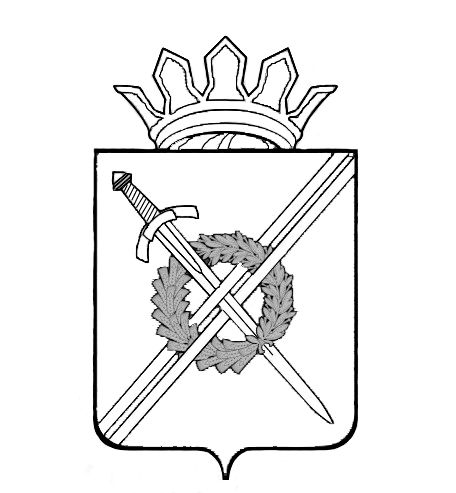 Управление образованияадминистрации Тяжинского муниципального округаПРИКАЗОт 31.10.2023  года                     №  543                              пгт Тяжинский«Об аккредитации  граждан в качестве общественных наблюдателейпри проведении муниципального этапа всероссийской олимпиады школьников в Тяжинском муниципальном округе в 2023/2024 учебном году»       В соответствии с Порядком аккредитации граждан в качестве общественных наблюдателей при проведении государственной итоговой аттестации по образовательным программам основного общего образования, всероссийской олимпиады школьников и олимпиад школьников, утвержденного приказом Министерства образования и науки Российской Федерации от 28.06.2013 г. № 491, положением   «Об организации системы общественного наблюдения  при проведении школьного и муниципального  этапов всероссийской олимпиады школьников  в Тяжинском муниципальном округе», утвержденным приказом Управления образования администрации Тяжинского муниципального округа № 534 от 25.10.2023, в целях  наделения граждан статусом общественных наблюдателей при проведении муниципального этапа  всероссийской олимпиады школьников, в том числе при проверке олимпиадных работ в местах работы жюриПРИКАЗЫВАЮ:Аккредитовать граждан в качестве общественных наблюдателей за порядком проведения муниципального  этапа всероссийской олимпиады школьников в пункте проведения олимпиады с присутствием на объекте мониторинга на территории Тяжинского муниципального округа в 2023/2024  учебном году в соответствии с приложением 1 к настоящему приказу.Аккредитовать граждан в качестве общественных наблюдателей при проверке олимпиадных работ участников муниципального этапа всероссийской олимпиады школьников на территории Тяжинского муниципального округа в 2023/2024  учебном году в соответствии с приложением 2  к настоящему приказу. Кирюшкиной М.Н., директору МБУ «ИМЦ»,  продолжить работу по информированию граждан о сроках подачи заявления на аккредитацию граждан в качестве общественных наблюдателей при проведении муниципального этапа всероссийской олимпиады школьников. Ответственность за исполнение приказа возложить на Толстихину С.Н., заместителя начальника Управления образования.Контроль исполнения приказа оставляю за собой. И.о. начальника Управления образования:                       С.Н.Толстихина Приложение 1 к приказу Управления образования№ 543 от 31.10.2023 Список граждан, аккредитованных  в качестве общественных наблюдателей за порядком проведения муниципального  этапа всероссийской олимпиады школьников в пункте проведения олимпиады с присутствием на объекте мониторинга на территории Тяжинского муниципального округа в 2023/2024  учебном году	Приложение 2 к приказу Управления образования№ 543 от 31.10.2023 Список граждан, аккредитованных в качестве  общественных наблюдателей при проверке олимпиадных работ  участников муниципального этапа всероссийской олимпиады школьников в местах проведения проверки олимпиадных работ на территории Тяжинского муниципального округа в 2021/2022  учебном году№ п/пФ.И.О. Адрес пункта проведения олимпиады№ удостоверения1Тимченко Екатерина Викторовна МБОУ ТСШ №1 им. Героя Кузбасса Н.И. Масалова012Вербицкая Валентина НиколаевнаМБОУ ТСШ №1 им. Героя Кузбасса Н.И. Масалова023Калинчева Юлия АнатольевнаМБОУ ТСШ №1 им. Героя Кузбасса Н.И. Масалова034Герасимова Оксана АнатольевнаМБОУ ТСШ №1 им. Героя Кузбасса Н.И. Масалова045Чернышева Татьяна ГеннадьевнаМБОУ ТСШ №1 им. Героя Кузбасса Н.И. Масалова056Роговцова Юлия ДмитриевнаМБОУ ТСШ №1 им. Героя Кузбасса Н.И. Масалова067Демидова Юлия МихайловнаМБОУ ТСШ №1 им. Героя Кузбасса Н.И. Масалова078Улискина Олеся МихайловнаМБОУ ТСШ №1 им. Героя Кузбасса Н.И. Масалова089Сергеева Анна ЮрьевнаМБОУ ТСШ №1 им. Героя Кузбасса Н.И. Масалова0910Белоусова Валентина АркадьевнаМБОУ ТСШ №1 им. Героя Кузбасса Н.И. Масалова1011Дашковская Оксана АнатольевнаМБОУ ТСШ №1 им. Героя Кузбасса Н.И. Масалова1112Богданова Евгения ВладимировнаМБОУ ТСШ № 31213Горюнова Зинаида ИвановнаМБОУ «Нововосточная СОШ»1314Таратайченко Наталья ВикторовнаМБОУ «Итатская СШ имени Данкевич Т.Ф.»1415Поустьян Нина СергеевнаМБОУ «Итатская СШ имени Данкевич Т.Ф.»1516Поморцева Елена АлександровнаМБОУ «Итатская СШ имени Данкевич Т.Ф.»1617Васильева Евгения ГеоргиевнаМБОУ «Итатская СШ имени Данкевич Т.Ф.»1718Тюлюкова Ирина ГеннадьевнаМБОУ «Итатская СШ имени Данкевич Т.Ф.»1819Тимофеева Светлана ИвановнаМБОУ «Итатская СШ имени Данкевич Т.Ф.»1920Калугина Алена ВладимировнаМБОУ «Итатская СШ имени Данкевич Т.Ф.»2021Коваленко Надежда ВладимировнаМБОУ «Итатская СШ имени Данкевич Т.Ф.»2122Горюнова Мария БорисовнаМБОУ «Ступишинская СОШ им. Героя РФ С.Н.Морозова»2223Сапега Наталья АлександровнаМБОУ «Тяжинская СОШ № 2»2324Агафонова Наталья ЕвгеньевнаМБОУ «Тяжинская СОШ № 2»2425Нехорошева Анастасия ГеннадьевнаМБОУ «Тяжинская СОШ № 2»25№ п/пФ.И.О. № удостоверения1Балышева Оксана Валерьевна012Зинкевич Екатерина Юрьевна023Киселева Юлия Владимировна034Жулина Ольга Павловна04